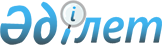 2018-2020 жылдарға арналған Риддер қаласының бюджеті туралы" Риддер қалалық мәслихатының 2017 жылғы 22 желтоқсандағы № 18/2-VI шешіміне өзгерістер енгізу туралы
					
			Күшін жойған
			
			
		
					Шығыс Қазақстан облысы Риддер қалалық мәслихатының 2018 жылғы 12 қыркүйектегі № 24/2-VI шешімі. Шығыс Қазақстан облысы Әділет департаментінің Риддер қалалық Әділет басқармасында 2018 жылғы 21 қыркүйекте № 5-4-177 болып тіркелді. Күші жойылды - Шығыс Қазақстан облысы Риддер қалалық мәслихатының 2019 жылғы 27 желтоқсандағы № 38/2-VI шешімімен
      Ескерту. Күші жойылды - Шығыс Қазақстан облысы Риддер қалалық мәслихатының 27.12.2019 № 38/2-VI шешімімен (01.01.2020 бастап қолданысқа енгізіледі).

      РҚАО-ның ескертпесі.

      Құжаттың мәтінінде түпнұсқаның пунктуациясы мен орфографиясы сақталған.
      Қазақстан Республикасының 2008 жылғы 4 желтоқсандағы Бюджет кодексінің 109-бабы 1-тармағына, "Қазақстан Республикасындағы жергілікті мемлекеттік басқару және өзін-өзі басқару туралы" Қазақстан Республикасының 2001 жылғы 23 қаңтардағы Заңының 6-бабы 1-тармағының 1) тармақшасына, "2018-2020 жылдарға арналған облыстық бюджет туралы" Шығыс Қазақстан облыстық мәслихатының 2017 жылғы 13 желтоқсандағы № 16/176-VІ шешіміне өзгерістер енгізу туралы" Шығыс Қазақстан облыстық мәслихаты 2018 жылғы 22 тамыздағы №22/245-VI шешіміне сәйкес (нормативтік құқықтық актілерді мемлекетік тіркеу Тізілімінде №5674 болып тіркелген), Риддер қалалық мәслихаты ШЕШІМ ҚАБЫЛДАДЫ:
      1. "2018-2020 жылдарға арналған Риддер қаласының бюджеті туралы" Риддер қалалық мәслихатының 2017 жылғы 22 желтоқсандағы № 18/2-VI (нормативтік құқықтық актілерді мемлекеттік тіркеу Тізілімінде № 5370 тіркелген, 2018 жылғы 4 қантарда Қазақстан Республикасының нормативтік құқықтық актілерінің эталондық бақылау банкінде электронды түрде жарияланған) шешіміне келесі өзгерістер енгізілсін:
      1-тармақ келесі редакцияда жазылсын:
      "1. 2018-2020 жылдарға арналған Риддер қаласының бюджеті 1, 2 және 3 қосымшаларға сәйкес, соның ішінде 2018 жылға келесі көлемдерде бекітілсін: 
      1) кірістер – 5700783,2 мың теңге, соның ішінде:
      салықтық түсімдер – 3015062 мың теңге;
      салықтық емес түсімдер – 34456 мың теңге;
      негізгі капиталды сатудан түсетін түсімдер – 22500 мың теңге;
      трансферттер түсімі – 2628765,2 мың теңге;
      2) шығындар – 5889545,4 мың теңге; 
      3) таза бюджеттік кредиттеу – -150000 мың теңге, соның ішінде:
      бюджеттік кредиттер – 0 мың теңге;
      бюджеттік кредиттерді өтеу – 150000 мың теңге;
      4) қаржы активтерімен операциялар бойынша сальдо – 16973 мың теңге;
      5) бюджет тапшылығы (профициті) – -55735,2 мың теңге;
      6) бюджет тапшылығын қаржыландыру (профицитін пайдалану) – 55735,2 мың теңге.";
      8 - тармақ келесі редакцияда жазылсын:
      "8. 2018 жылға арналған қалалық бюджетте облыстық бюджеттен берілетін ағымдағы нысаналы трансферттер 515424,2 мың теңге мөлшерінде көзделсін.";
      9 - тармақ келесі редакцияда жазылсын:
      "9. 2018 жылға арналған қалалық бюджетте облыстық бюджеттен берілетін нысаналы даму трансферттері 132218 мың теңге мөлшерінде көзделсін.";
      аталған шешімге 1 - қосымша осы шешімге 1 - қосымшаға сәйкес жаңа редакцияда жазылсын.
      2. Осы шешім 2018 жылғы 1 қаңтардан бастап қолданысқа енгізіледі.  2018 жылға арналған Риддер қаласының бюджеті
					© 2012. Қазақстан Республикасы Әділет министрлігінің «Қазақстан Республикасының Заңнама және құқықтық ақпарат институты» ШЖҚ РМК
				
      Сессияның төрағасы

 В. Козлов

      Қалалық мәслихат хатшысы

И. Панченко
2018 жылғы 12 қыркүйектегі 
№24/2-VI Риддер қалалық 
мәслихатының 
XXIV сессиясының шешіміне 
1 қосымша2017 жылғы 22 желтоқсандағы 
№ 18/2-VI Риддер қалалық 
мәслихатының 
VIII сессиясының шешіміне 
1 қосымша
Санаты
Санаты
Санаты
Санаты
Санаты
Барлығы кірістер (мың теңге)
Сыныбы
Сыныбы
Сыныбы
Сыныбы
Барлығы кірістер (мың теңге)
Кіші сыныбы
Кіші сыныбы
Кіші сыныбы
Барлығы кірістер (мың теңге)
Ерекшелігі
Ерекшелігі
Барлығы кірістер (мың теңге)
Атауы
Барлығы кірістер (мың теңге)
1
2
3
4
5
6
1. Кірістер
5700783,2
1
Салықтық түсімдер
3015062
01
Табыс салығы
983290
2
Жеке табыссалығы
983290
03
Әлеуметтік салық
682723
1
Әлеуметтік салық
682723
04
Меншікке салынатын салықтар
1222914
1
Мүлікке салынатын салықтар
718941
3
Жер салығы
317151
4
Көлік құралдарына салынатын салық
186524
5
Бірыңғай жер салығы
298
05
Тауарларға, жұмыстарға және қызметтерге салынатын ішкі салықтар
106517
2
Акциздер
6218
3
Табиғи және басқа да ресурстарды пайдаланғаны үшін түсетін түсімдер
44000
4
Кәсіпкерлік және кәсіби қызметті жүргізгені үшін алынатын алымдар
54311
5
Ойын бизнесіне салық
1988
08
Заңдық маңызы бар әрекеттерді жасағаны және (немесе) оған уәкілеттігі бар мемлекеттік органдар немесе лауазымды адамдар құжаттар бергені үшін алынатын міндетті төлемдер
19618
1
Мемлекеттік баж
19618
2
Салықтық емес түсімдер
34456
01
Мемлекеттік меншіктен түсетін кірістер
33556
5
Мемлекет меншігіндегі мүлікті жалға беруден түсетін кірістер
26756
7
Мемлекеттік бюджеттен берілген кредиттер бойынша сыйақылар
6512
9
Мемлекет меншігінен түсетін басқа да кірістер 
288
06
Басқа да салықтық емес түсімдер
900
1
Басқа да салықтық емес түсімдер
900
3
Негізгі капиталды сатудан түскен түсімдер
22500
03
Жерді және материалдық емес активтерді сату
22500
1
Жерді сату
18500
2
Материалдық емес активтерді сату
4000
4
Трансферттердің түсімдері
2628765,2
02
Мемлекеттік басқарудың жоғары тұрған органдарынан түсетін трансферттер
2628765,2
2
Облыстық бюджеттен түсетін трансферттер
2628765,2
Функционалдық топ
Функционалдық топ
Функционалдық топ
Функционалдық топ
Функционалдық топ
Барлығы шығындар
(мың теңге)
Функционалдық кіші топ
Функционалдық кіші топ
Функционалдық кіші топ
Функционалдық кіші топ
Барлығы шығындар
(мың теңге)
Бюджеттік бағдарламалардың әкімшісі
Бюджеттік бағдарламалардың әкімшісі
Бюджеттік бағдарламалардың әкімшісі
Барлығы шығындар
(мың теңге)
Бюджеттік бағдарлама
Бюджеттік бағдарлама
Барлығы шығындар
(мың теңге)
Атауы
Барлығы шығындар
(мың теңге)
1
2
3
4
5
6
ІІ. Шығындар
5889545,4
01
Жалпы сипаттағы мемлекеттік қызметтер
308412,6
1
Мемлекеттік басқарудың жалпы функцияларын орындайтын өкілді, атқарушы және басқа органдар
163193,8
112
Аудан (облыстық маңызы бар қала) мәслихатының аппараты
20413,9
001
Аудан (облыстық маңызы бар қала) мәслихатының қызметін қамтамасыз ету жөніндегі қызметтер
20104,9
003
Мемлекеттік органның күрделі шығыстары
309
122
Аудан (облыстық маңызы бар қала) әкімінің аппараты
142779,9
001
Аудан (облыстық маңызы бар қала) әкімінің қызметін қамтамасыз ету жөніндегі қызметтер
124434,9
003
Мемлекеттік органның күрделі шығыстары
18345
2
Қаржылық қызмет
5004
459
Ауданның (облыстық маңызы бар қаланың) экономика және қаржы бөлімі
5004
003
Салық салу мақсатында мүлікті бағалауды жүргізу
3448
010
Жекешелендіру, коммуналдық меншікті басқару, жекешелендіруден кейінгі қызмет және осыған байланысты дауларды реттеу
1556
5
Жоспарлау және статистикалық қызмет
1795
459
Ауданның (облыстық маңызы бар қаланың) экономика және қаржы бөлімі
1795
061
Бюджеттік инвестициялар және мемлекеттік-жекешелік әріптестік, оның ішінде концессия мәселелері жөніндегі құжаттаманы сараптау және бағалау
1795
9
Жалпы сипаттағы өзге де мемлекеттік қызметтер
138419,8
458
Ауданның (облыстық маңызы бар қаланың) тұрғын үй-коммуналдық шаруашылығы, жолаушылар көлігі және автомобиль жолдары бөлімі
36866
001
Жергілікті деңгейде тұрғын үй-коммуналдық шаруашылығы, жолаушылар көлігі және автомобиль жолдары саласындағы мемлекеттік саясатты іске асыру жөніндегі қызметтер
33666
013
Мемлекеттік органның күрделі шығыстары
3200
459
Ауданның (облыстық маңызы бар қаланың) экономика және қаржы бөлімі
45760,1
001
Ауданның (облыстық маңызы бар қаланың) экономикалық саясатын қалыптастыру мен дамыту, мемлекеттік жоспарлау, бюджетті атқару және коммуналдық меншігін басқару саласындағы мемлекеттік саясатты іске асыру жөніндегі қызметтер
43631,1
015
Мемлекеттік органның күрделі шығыстары
2129
482
Ауданның (облыстық маңызы бар қаланың) кәсіпкерлік және туризм бөлімі
19913
001
Жергілікті деңгейде кәсіпкерлікті және туризмді дамыту саласындағы мемлекеттік саясатты іске асыру жөніндегі қызметтер
18774
003
Мемлекеттік органның күрделі шығыстары
1139
801
Ауданның (облыстық маңызы бар қаланың) жұмыспен қамту, әлеуметтік бағдарламалар және азаматтық хал актілерін тіркеу бөлімі
35880,7
001
Жергілікті деңгейде жұмыспен қамту, әлеуметтік бағдарламалар және азаматтық хал актілерін тіркеу саласындағы мемлекеттік саясатты іске асыру жөніндегі қызметтер
35402,7
003
Мемлекеттік органның күрделі шығыстары
107
032
Ведомстволық бағыныстағы мемлекеттік мекемелер мен ұйымдардың күрделі шығыстары
371
02
Қорғаныс
217621
1
Әскери мұқтаждар
53021
122
Аудан (облыстық маңызы бар қала) әкімінің аппараты
53021
005
Жалпыға бірдей әскери міндетті атқару шеңберіндегі іс-шаралар
53021
2
Төтенше жағдайлар жөніндегі жұмыстарды ұйымдастыру
164600
122
Аудан (облыстық маңызы бар қала) әкімінің аппараты
164600
006
Аудан (облыстық маңызы бар қала) ауқымындағы төтенше жағдайлардың алдын алу және оларды жою
164600
03
Қоғамдық тәртіп, қауіпсіздік, құқықтық, сот, қылмыстық – атқару қызметі
14417
9
Қоғамдық тәртіп және қауіпсіздік саласындағы басқа да қызметтер
14417
458
Ауданның (облыстық маңызы бар қаланың) тұрғын үй-коммуналдық шаруашылығы, жолаушылар көлігі және автомобиль жолдары бөлімі
14417
021
Елді мекендерде жол қозғалысы қауіпсіздігін қамтамасыз ету
14417
04
Білім беру
3081379,1
1
Мектепке дейінгі тәрбие және оқыту
692143
464
Ауданның (облыстық маңызы бар қаланың) білім бөлімі
692143
009
Мектепке дейінгі тәрбие мен оқыту ұйымдарының қызметін қамтамасыз ету
377520
040
Мектепке дейінгі білім беру ұйымдарында мемлекеттік білім беру тапсырысын іске асыруға
314623
2
Бастауыш, негізгі орта және жалпы орта білім беру
2209777,9
457
Ауданның (облыстық маңызы бар қаланың) мәдениет, тілдерді дамыту, дене шынықтыру және спорт бөлімі
111405,8
017
Балалар мен жасөспірімдерге спорт бойынша қосымша білім беру
111405,8
464
Ауданның (облыстық маңызы бар қаланың) білім бөлімі
2098372,1
003
Жалпы білім беру
1979985,1
006
Балаларға қосымша білім беру
118387
9
Білім беру саласындағы өзге де қызметтер
179458,2
464
Ауданның (облыстық маңызы бар қаланың) білім бөлімі
179458,2
001
Жергілікті деңгейде білім беру саласындағы мемлекеттік саясатты іске асыру жөніндегі қызметтер
22119
005
Ауданның (облыстық маңызы бар қаланың) мемлекеттік білім беру мекемелер үшін оқулықтар мен оқу-әдістемелік кешендерді сатып алу және жеткізу
75135,2
015
Жетім баланы (жетім балаларды) және ата-аналардың қамқорынсыз қалған баланы (балаларды) күтіп-ұстауға қамқоршыларға (қорғаншыларға) ай сайынға ақшалай қаражат төлемі
33804
022
Жетім баланы (жетім балаларды) және ата-анасының қамқорлығынсыз қалған баланы (балаларды) асырап алғаны үшін Қазақстан азаматтарына біржолғы ақша қаражатын төлеуге арналған төлемдер
543
023
Әдістемелік жұмыс
17388
067
Ведомстволық бағыныстағы мемлекеттік мекемелер мен ұйымдардың күрделі шығыстары
30469
06
Әлеуметтiк көмек және әлеуметтiк қамсыздандыру
371457,2
1
Әлеуметтік қамсыздандыру
19288
464
Ауданның (облыстық маңызы бар қаланың) білім бөлімі
2074
030
Патронат тәрбиешілерге берілген баланы (балаларды) асырап бағу
2074
801
Ауданның (облыстық маңызы бар қаланың) жұмыспен қамту, әлеуметтік бағдарламалар және азаматтық хал актілерін тіркеу бөлімі
17214
010
Мемлекеттік атаулы әлеуметтік көмек
17214
2
Әлеуметтік көмек
320282,2
801
Ауданның (облыстық маңызы бар қаланың) жұмыспен қамту, әлеуметтік бағдарламалар және азаматтық хал актілерін тіркеу бөлімі
320282,2
004
Жұмыспен қамту бағдарламасы
147824,2
006
Ауылдық жерлерде тұратын денсаулық сақтау, білім беру, әлеуметтік қамтамасыз ету, мәдениет, спорт және ветеринар мамандарына отын сатып алуға Қазақстан Республикасының заңнамасына сәйкес әлеуметтік көмек көрсету
180
007
Тұрғын үйге көмек көрсету
10413
009
Үйден тәрбиеленіп оқытылатын мүгедек балаларды материалдық қамтамасыз ету
2857
011
Жергілікті өкілетті органдардың шешімі бойынша мұқтаж азаматтардың жекелеген топтарына әлеуметтік көмек
54347
014
Мұқтаж азаматтарға үйде әлеуметтік көмек көрсету
40070
017
Оңалтудың жеке бағдарламасына сәйкес мұқтаж мүгедектердi мiндеттi гигиеналық құралдармен қамтамасыз ету, қозғалуға қиындығы бар бірінші топтағы мүгедектерге жеке көмекшінің және есту бойынша мүгедектерге қолмен көрсететiн тіл маманының қызметтерін ұсыну
39358
023
Жұмыспен қамту орталықтарының қызметін қамтамасыз ету
25233
9
Әлеуметтiк көмек және әлеуметтiк қамтамасыз ету салаларындағы өзге де қызметтер
31887
801
Ауданның (облыстық маңызы бар қаланың) жұмыспен қамту, әлеуметтік бағдарламалар және азаматтық хал актілерін тіркеу бөлімі
31887
018
Жәрдемақыларды және басқа да әлеуметтік төлемдерді есептеу, төлеу мен жеткізу бойынша қызметтерге ақы төлеу
506
050
Қазақстан Республикасында мүгедектердің құқықтарын қамтамасыз ету және өмір сүру сапасын жақсарту жөніндегі 2012-2018 жылдарға арналған іс-шаралар жоспарын іске асыру
31381
07
Тұрғын үй-коммуналдық шаруашылық
659342,4
1
Тұрғын үй шаруашылығы
395603,9
458
Ауданның (облыстық маңызы бар қаланың) тұрғын үй-коммуналдық шаруашылығы, жолаушылар көлігі және автомобиль жолдары бөлімі
2089
031
Кондоминиум объектісіне техникалық паспорттар дайындау
2089
466
Ауданның (облыстық маңызы бар қаланың) сәулет, қала құрылысы және құрылыс бөлімі
393514,9
003
Коммуналдық тұрғын үй қорының тұрғын үйін жобалау және (немесе) салу, реконструкциялау
111640,4
004
Инженерлік-коммуникациялық инфрақұрылымды жобалау, дамыту және (немесе) жайластыру
22905,6
072
Нәтижелі жұмыспен қамтуды және жаппай кәсіпкерлікті дамыту бағдарламасы шеңберінде қызметтік тұрғын үй салу, инженерлік-коммуникациялық инфрақұрылымды дамыту, жастарға арналған жатақханаларды салу, салып бітіру
258968,9
2
Коммуналдық шаруашылық
68671,5
458
Ауданның (облыстық маңызы бар қаланың) тұрғын үй-коммуналдық шаруашылығы, жолаушылар көлігі және автомобиль жолдары бөлімі
39958
012
Сумен жабдықтау және су бұру жүйесінің жұмыс істеуі
30434
048
Қаланы және елді мекендерді абаттандыруды дамыту
9524
466
Ауданның (облыстық маңызы бар қаланың) сәулет, қала құрылысы және құрылыс бөлімі
28713,5
005
Коммуналдық шаруашылығын дамыту
5985,5
006
Сумен жабдықтау және су бұру жүйесін дамыту
16969
058
Елді мекендердегі сумен жабдықтау және су бұру жүйелерін дамыту
5759
3
Елді мекендерді көркейту
195067
458
Ауданның (облыстық маңызы бар қаланың) тұрғын үй-коммуналдық шаруашылығы, жолаушылар көлігі және автомобиль жолдары бөлімі
195067
015
Елдi мекендердегі көшелерді жарықтандыру
73371
016
Елді мекендердің санитариясын қамтамасыз ету
34042
017
Жерлеу орындарын ұстау және туысы жоқ адамдарды жерлеу
500
018
Елді мекендерді абаттандыру және көгалдандыру
87154
08
Мәдениет, спорт, туризм және ақпараттық кеңістік
422859,4
1
Мәдениет саласындағы қызмет
220997
457
Ауданның (облыстық маңызы бар қаланың) мәдениет, тілдерді дамыту, дене шынықтыру және спорт бөлімі
220997
003
Мәдени-демалыс жұмысын қолдау
220997
2
Спорт
29043
457
Ауданның (облыстық маңызы бар қаланың) мәдениет, тілдерді дамыту, дене шынықтыру және спорт бөлімі
29043
008
Ұлттық және бұқаралық спорт түрлерін дамыту
728
009
Аудандық (облыстық маңызы бар қалалық) деңгейде спорттық жарыстар өткізу
6148
010
Әртүрлі спорт түрлері бойынша аудан (облыстық маңызы бар қала) құрама командаларының мүшелерін дайындау және олардың облыстық спорт жарыстарына қатысуы
22167
466
Ауданның (облыстық маңызы бар қаланың) сәулет, қала құрылысы және құрылыс бөлімі
0
008
Cпорт объектілерін дамыту
0
3
Ақпараттық кеңістік
81719,3
456
Ауданның (облыстық маңызы бар қаланың) ішкі саясат бөлімі
15835
002
Мемлекеттік ақпараттық саясат жүргізу жөніндегі қызметтер
15835
457
Ауданның (облыстық маңызы бар қаланың) мәдениет, тілдерді дамыту, дене шынықтыру және спорт бөлімі
65884,3
006
Аудандық (қалалық) кітапханалардың жұмыс істеуі
53046,3
007
Мемлекеттік тілді және Қазақстан халқының басқа да тілдерін дамыту
12838
9
Мәдениет, спорт, туризм және ақпараттық кеңістікті ұйымдастыру жөніндегі өзге де қызметтер
91100,1
456
Ауданның (облыстық маңызы бар қаланың) ішкі саясат бөлімі
44484,1
001
Жергілікті деңгейде ақпарат, мемлекеттілікті нығайту және азаматтардың әлеуметтік сенімділігін қалыптастыру саласында мемлекеттік саясатты іске асыру жөніндегі қызметтер
18081
003
Жастар саясаты саласында іс-шараларды іске асыру
19764
006
Мемлекеттік органның күрделі шығыстары
1785
032
Ведомстволық бағыныстағы мемлекеттік мекемелер мен ұйымдардың күрделі шығыстары
4854,1
457
Ауданның (облыстық маңызы бар қаланың) мәдениет, тілдерді дамыту, дене шынықтыру және спорт бөлімі
46616
001
Жергілікті деңгейде мәдениет, тілдерді дамыту, дене шынықтыру және спорт саласында мемлекеттік саясатты іске асыру жөніндегі қызметтер
16174
014
Мемлекеттік органның күрделі шығыстары
1099
032
Ведомстволық бағыныстағы мемлекеттік мекемелер мен ұйымдардың күрделі шығыстары
29343
10
Ауыл, су, орман, балық шаруашылығы, ерекше қорғалатын табиғи аумақтар, қоршаған ортаны және жануарлар дүниесін қорғау, жер қатынастары
36188
1
Ауыл шаруашылығы
36188
460
Ауданның (облыстық маңызы бар қаланың) ауыл шаруашылығы, ветеринария және жер қатынастары бөлімі
36188
001
Ауданның (облыстық маңызы бар қаланың) аумағында жергілікті деңгейде ауыл шаруашылығы, ветеринария және жер қатынастары саласында мемлекеттік саясатты іске асыру бойынша қызметтер
27998
003
Мемлекеттік органның күрделі шығыстары
313
005
Мал көмінділерінің (биотермиялық шұңқырлардың) жұмыс істеуін қамтамасыз ету
144
012
Қаңғыбас иттер мен мысықтарды аулау және жоюды ұйымдастыру 
2787
014
Ауыл шаруашылығы жануарларын сәйкестендіру жөніндегі іс-шараларды өткізу
388
015
Эпизоотияға қарсы іс-шаралар жүргізу
4037
017
Алып қойылатын және жойылатын ауру жануарлардың, жануарлардан алынатын өнiмдер мен шикiзаттың құнын иелеріне өтеу
521
11
Өнеркәсіп,сәулет, қалақұрылысы және құрылысқызметі
25346,8
2
Сәулет, қалақұрылысы және құрылысқызметі
25346,8
466
Ауданның (облыстық маңызы бар қаланың) сәулет, қала құрылысы және құрылыс бөлімі
25346,8
001
Құрылыс, облыс қалаларының, аудандарының және елді мекендерінің сәулеттік бейнесін жақсарту саласындағы мемлекеттік саясатты іске асыру және ауданның (облыстық маңызы бар қаланың) аумағын оңтайла және тиімді қала құрылыстық игеруді қамтамасыз ету жөніндегі қызметтер
19999,8
015
Мемлекеттік органның күрделі шығыстары
5347
12
Көлік және коммуникация
536313,8
1
Автомобиль көлігі
536313,8
458
Ауданның (облыстық маңызы бар қаланың) тұрғын үй-коммуналдық шаруашылығы, жолаушылар көлігі және автомобиль жолдары бөлімі
536313,8
022
Көлік инфрақұрылымын дамыту
16939
023
Автомобиль жолдарының жұмыс істеуін қамтамасыз ету 
478138
045
Аудандық маңызы бар автомобиль жолдарын және елді-мекендердің көшелерін күрделі және орташа жөндеу
41236,8
13
Басқалар
98420
9
Басқалар
98420
458
Ауданның (облыстық маңызы бар қаланың) тұрғын үй-коммуналдық шаруашылығы, жолаушылар көлігі және автомобиль жолдары бөлімі
37000
085
Моноқалаларда бюджеттік инвестициялық жобаларды іске асыру
37000
459
Ауданның (облыстық маңызы бар қаланың) экономика және қаржы бөлімі 
61420
012
Ауданның (облыстық маңызы бар қаланың) жергілікті атқарушы органының резерві
61420
14
Борышқа қызмет көрсету
141,2
1
Борышқа қызмет көрсету
141,2
459
Ауданның (облыстық маңызы бар қаланың) экономика және қаржы бөлімі
141,2
021
Жергілікті атқарушы органдардың облыстық бюджеттен қарыздар бойынша сыйақылар мен өзге де төлемдерді төлеу бойынша борышына қызмет көрсету
141,2
15
Трансферттер
117646,9
1
Трансферттер
117646,9
459
Ауданның (облыстық маңызы бар қаланың) экономика және қаржы бөлімі

 
117646,9
006
Пайдаланылмаған (толық пайдаланылмаған) нысаналы трансферттерді қайтару
1084,6
016
Нысаналы мақсатқа сай пайдаланылмаған нысаналы трансферттерді қайтару
665,3
024
Заңнаманы өзгертуге байланысты жоғары тұрған бюджеттің шығындарын өтеуге төменгі тұрған бюджеттен ағымдағы нысаналы трансферттер
115897
ІІІ. Таза бюджеттік кредит беру
-150000
Бюджеттік кредиттер
0
5
Бюджеттік кредиттерді өтеу
150000
01
Бюджеттік кредиттерді өтеу
150000
1
Мемлекеттік бюджеттен берілген бюджеттік кредиттерді өтеу
150000
IV. Қаржы активтерімен жасалатын операциялар бойынша сальдо
16973
Қаржы активтерін сатып алу
16973
13
Басқалар
16973
9
Басқалар
16973
460
Ауданның (облыстық маңызы бар қаланың) ауыл шаруашылығы, ветеринария және жер қатынастары бөлімі
16973
065
Заңды тұлғалардың жарғылық капиталын қалыптастыру немесе ұлғайту
16973
V. Бюджет тапшылығы (профициті)
-55735,2
VІ. Бюджет тапшылығын қаржыландыру (профицитін пайдалану)
55735,2
7
Қарыздар түсімдері
86585,4
01
Мемлекеттік ішкі қарыздар
86585,4
2
Мемлекеттік сыртқы қарыздар
86585,4
16
Қарыздарды өтеу
150000
1
Қарыздарды өтеу
150000
459
Ауданның (облыстық маңызы бар қаланың) экономика және қаржы бөлімі
150000
005
Жергілікті атқарушы органның жоғары тұрған бюджет алдындағы борышын өтеу
150000
8
Бюджет қаражатының пайдаланылатын қалдықтары
119149,8
01
Бюджет қаражаты қалдықтары
119149,8
1
Бюджет қаражатының бос қалдықтары
119149,8